European Law Institute (ELI) aims to stimulate the development of EU law, legal policy, and practice through various projects. These projects also have the potential to influence Turkish law. To ensure that Turkish lawyers are familiar with these projects, ELI Turkish Hub translated them into Turkish and also organizes a series of webinars in Turkish where these projects and their potential influence in Turkish Law will be discussed. The first three webinars will be held online on the dates below. The webinars are open to anyone who is interested in these topics.  Tuesday, 16 May 2023, 17:00-18:30 TR ELI Draft of a Revised Product Liability Directive Moderator: Başak BaşoğluPresentation of the Project: Beril KaptanDiscussions under Turkish Law: Samim Ünan       Şebnem Akipek       Ceyda Süral EfeçınarLink to join the webinar.Thursday, 8 June 2023, 17:00-18:30 TR ELI Principles on Blockchain Technology, Smart Contracts and Consumer ProtectionModerator: Kadir Berk KapancıPresentation of the Project: Nesli Şen ÖzçelikDiscussions under Turkish Law: Pınar Çağlayan Aksoy       Ekin Ömeroğlu Link to join the webinar.Thursday, 6 July 2023, 17:00-18:30 TR Model Rules on Online Platforms Moderator: Ayşegül BuğraPresentation of the Project: Doğan YörükDiscussions under Turkish Law: Eylem Aksoy Retornaz      Kadir Berk Kapancı Link to join the webinar.EVALUATION OF ELI PROJECTS UNDER THE TURKISH LAWWEBINAR SERIES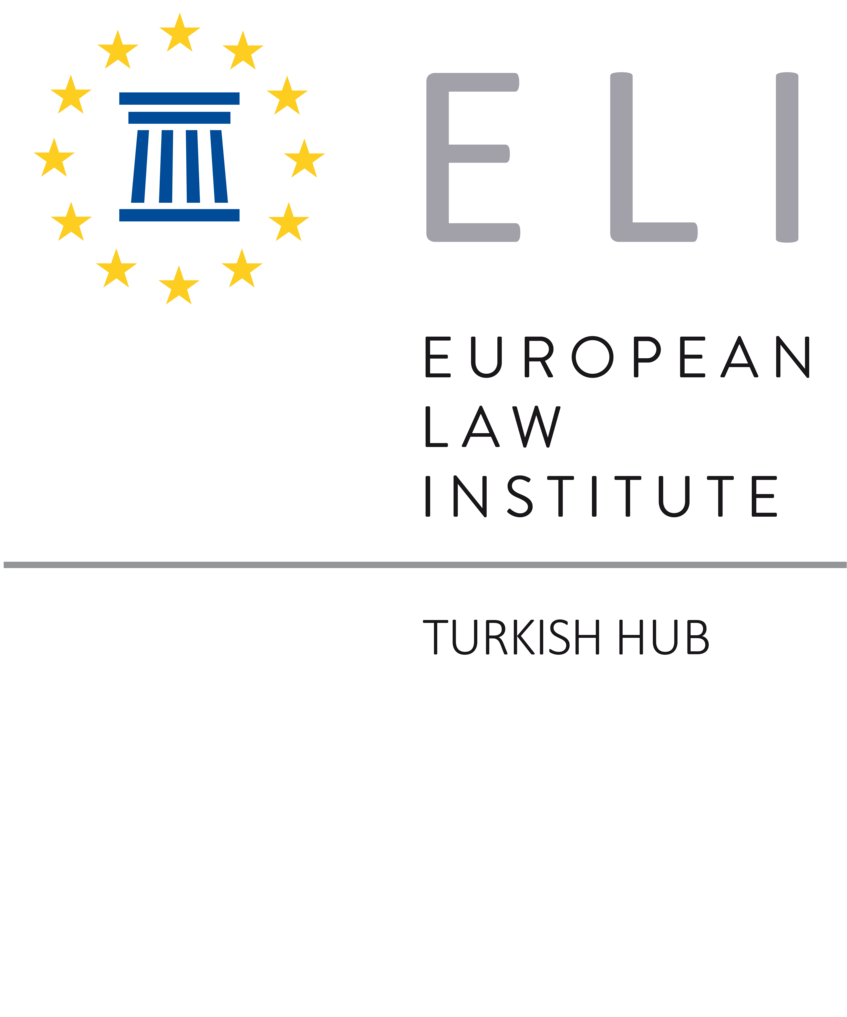 